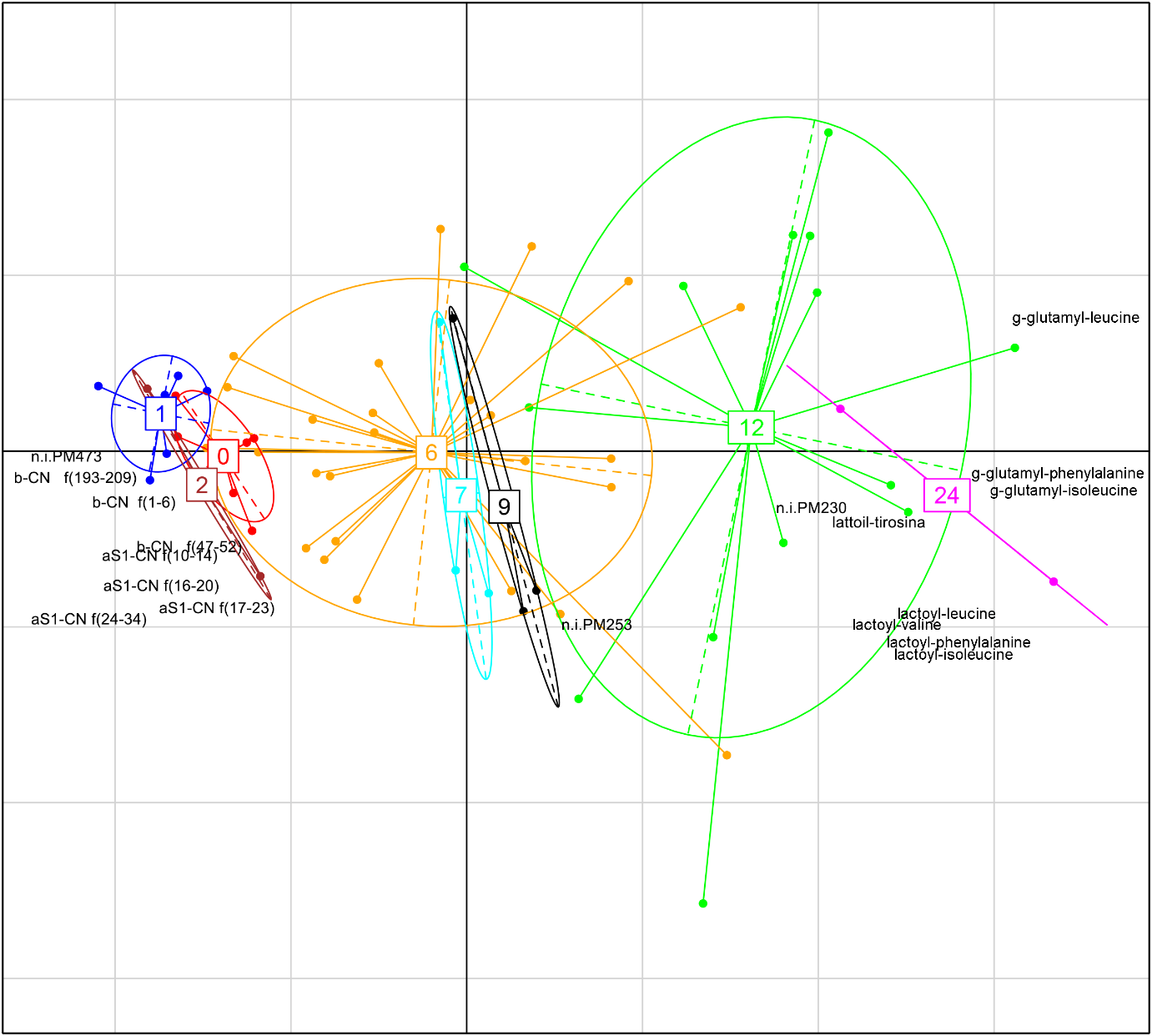 Supplementary Figure 2. Clustering of cheese samples according to their microbial composition, superimposed with data regarding the measured peptide fraction. A ripening trend exists among the variables: samples are clustered according to aging time: 0) 48 h curds; 1) 1 mo. old cheeses; 2) 2 mo. old cheeses; 6) 6 mo. old cheeses; 7) 7 mo. old cheeses; 7) 9 mo. old cheeses; 12) 12 mo. old cheeses; 24) 24 mo. old cheeses.